AppendicesAppendix A. Question WordingSupport for the right to wear religious symbols:“To what extent do you agree or disagree with the following statements...”“...[GROUP] should have the right to wear their religious symbols in public, while walking in the street.”“...[GROUP] should have the right to wear their religious symbols when studying at public schools or universities.”“...[GROUP] should have the right to wear religious symbols when working for the government as public school teachers, judges, or police officers.”Shared membership criteria:“Compared to other Canadians, how much do you think [GROUP] care about the concerns and needs of other Canadians?”“The government provides several programs and benefits that seek to help various communities in Canada. Compared to other Canadians, how thankful do you think [GROUP] are to receive these benefits?”“Compared to other Canadians, how willing do you think [GROUP] are to make sacrifices for other Canadians?”“Compared to other Canadians, how much do you think [GROUP] identify with Canada?”Social dominance orientation:“We should do what we can to equalize conditions for different groups.”	(Reverse scored).“Some groups of people are simply inferior to other groups.”Group empathy:“How often would you say you try to better understand people of other racial or ethnic groups by imagining how things look for their perspective?”“Before criticizing somebody form another racial or ethnic group, how often do you try to imagine how you would feel if you were in their place?”Canadian identification“I have a lot in common with other Canadians.”“I often think about the fact that I am Canadian.”Appendix B: Detailed results from latent variable modelling of the shared membership scale. Table B1: Factor loadings for a multi-group confirmatory factor analysis specifying a single factor.Table B2: Likelihood ratio tests comparing constrained (1PL) and unconstrained (2PL) GRM IRT models.Table B3: Discrimination parameters from 2PL GRM of shared membership items evaluating Christians, Muslims, and Religious minorities.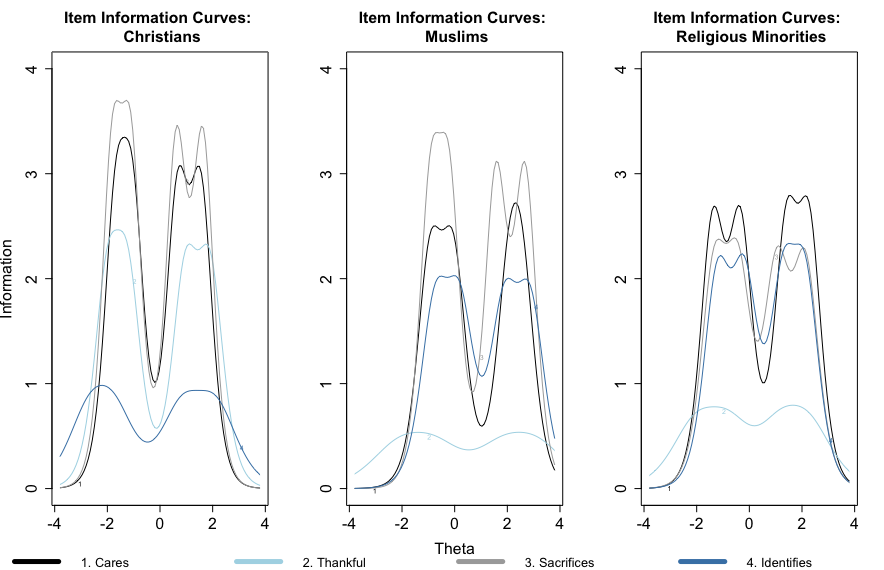 Figure B1: Item information curves highlighting contribution of each item in the shared membership scale to reducing measurement error across levels of the latent trait.Assigned groupIndicatorBSEZBetaChristiansCares0.7690.04716.5000.824Thankful0.6350.04115.3440.796Sacrifice0.7590.04417.1270.852Identity0.4930.04411.3260.628MuslimsCares0.7340.04416.7180.829Thankful0.5170.0559.4700.544Sacrifice0.8350.04319.5270.926Identity0.7410.04715.9260.804Religious minoritiesCares0.7070.04715.0250.821Thankful0.5830.0589.9990.612Sacrifice0.7990.05115.7760.834Identity0.7580.05314.3990.788Assigned groupModelAICBICLog likelihoodχ2(df)ChristiansConstrained2001.702062.68-983.85Unconstrained1985.852057.60-972.9321.84 (3) ∗∗∗MuslimsConstrained2021.772081.70-973.41Unconstrained1986.812057.32-973.4140.95 (3) ∗∗∗Religious minoritiesConstrained2041.392100.13-1003.70Unconstrained2026.832095.94-993.5620.56 (3) ∗∗∗Membership criterionChristiansMuslimsReligious MinoritiesCares3.413.033.22Thankful2.941.341.64Sacrifice3.673.492.96Identity1.822.722.90